INDICAÇÃO Nº 5362/2017Sugere ao Poder Executivo Municipal reforço em pinturas de solo de trânsito na rotatória  da Av. Alfredo Contatto no bairro São Fernando, neste município. Excelentíssimo Senhor Prefeito Municipal, Nos termos do Art. 108 do Regimento Interno desta Casa de Leis, dirijo-me a Vossa Excelência para sugerir que, por intermédio do Setor competente, seja executada reforço em pinturas de solo de trânsito na rotatória  da Av. Alfredo Contatto no bairro São Fernando.Justificativa:Conforme reivindicação da população do bairro supracitado, este vereador solicita reforço de pintura na rotatória da Av. Alfredo Contatto no bairro São Fernando, neste município, tais como Sinal de Pare e Faixa de Pedestres, uma vez que as pinturas encontram-se defasadas em alguns pontos e totalmente apagadas em outros, o que pode vir a ocasionar acidentes de trânsito e outras ocorrências.Plenário “Dr. Tancredo Neves”, em 19 de junho de 2.017.ISAC GARCIA SORRILO“Isac Sorrillo”-vereador-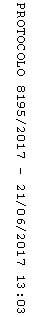 